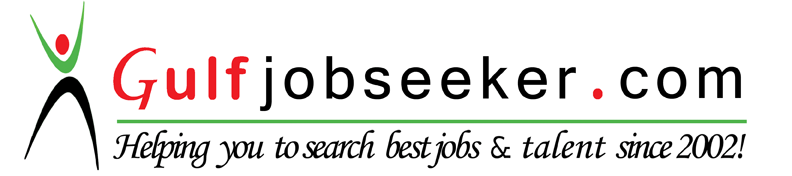 Whats app  Mobile:+971504753686 Gulfjobseeker.com CV No:1571616E-mail: gulfjobseeker@gmail.comCareer ObjectiveTo gain a responsible position in an organization, where I can contribute & expand my knowledge, skills and varied work experiences in a progressive and challenging environment.SummaryOver 7 years work experience in a Shipping company handling Container movement update/monitoring and Regional Helpdesk Tasks.Knowledge in Shipping Business.Supported other team members and facilitated in solving daily inquiries.Trained others in the use of web applications and procedures needed.High level of written and oral communication skillsCustomer Service and goal oriented. Demonstrated ability to handle multiple tasks, set priorities and meeting the deadlines.Known for approachability and diplomacy.Skills Accuracy and Attention to detail  System issues resolution Problem analysis, problem solving and decision making Organizational skills and customer service orientation Adaptability and ability to work under pressure Computer-literate performer with extensive software proficiencyProfessional Qualifications Highly skilled in performing tasks associated with system based and Helpdesk Support Hands on trouble shooting in system based unhandled errors/issues Able to assist urgent customer support in a timely manner Proficient in using Microsoft word and excel in making monthly submission of KPI'sWork ExperienceRegional Helpdesk Senior Associate September 01, 2014 – January 29, 2016NYK – TDG E-Business CorporationAssists the supervisor in monitoring, delegating and assigning daily tasks to team membersAssists supervisor in monitoring team’s production.Monitors incoming and outgoing emails and replies to queries when necessaryAssists in the preparation of Kaizen Analysis Report and formulation of counter measures for non-conformancesAssists in the evaluation of team members' performanceAssists in creation of team’s monthly working scheduleAttends trade, team and other company-wide meetings, when requestedMakes recommendations for improvements of systems, processes and procedures within his/her scope of authority and endorses to Management approval.Assist and reviews processes and procedures within his/her scope of authority.Cascades important information discussed during monthly trade or management committee meetings to direct reportsMaintains the team’s files, hard and soft copies (i.e. Issued BL Copies, Shipper Instructions, attachments, etc.)To be able to lead the team in the absence of the SupervisorRegional Helpdesk Associate May 03, 2010– August 31, 2014NYK – TDG E-Business CorporationAct as a main contact point of internal users/customers regarding ID registrationResponsible in creation, amendment and deletion of system IDs used in creating bill of ladings (Oscar and Pegasus System).Answer daily inquiries through phone calls and e-mails from NYK onshore offices in Asia (such as Singapore, China, Thailand, Malaysia, Japan, India, Korea, Pakistan, Sri Lanka, Bangladesh and UAE) , North America and North Europe region.Act as a Tier 1 support if user/customer encountered an unhandled error in system.Coordinate with onshore (via mail/call) in providing information regarding shipment inquiryPreparing and sending of KPI reports and monthly statisticsAttends monthly trade and touchbase meetingFiles documentsPerforms other duties as may be assigned or required
ASIA EQP AssosciateJuly 28, 2008– May 02, 2010NYK – FilJapan Shipping E-Services CorporationHandles checking and clearing of IEIS-ACON Bridge errors for Japan PortsSends instructions to responsible offices for container movement confirmation or movement error correctionFollow-ups pending requestsChecks JPN EQC errors found in EQ9521 ScreenHandles checking and monitoring of ACON errors for Japan PortsSends request to concern CSVC to release IBL upon vessels departure at port.Monitors incoming and outgoing emails and replies to queries when necessaryUpdate SOC Container Creation for Japan in IEIS systemAttends Departmental meetings and internal/external trainings or seminars as per directive from adminPerforms other duties as may be assigned or requiredOn-the-Job TraineePhilippine National Bank - Valenzuela Branch (with certificate)New account Section SecretaryDecember 13, 2005 - March 7, 2006Sterling Group of Companies Sterling Place Building Pasong Brach (with certificate)Merchandising AssistantDecember 10, 2007 - January 30, 2008Educational AttainmentGraduated with a degree of Bachelor in Business Administration major in Marketing	Polytechnic University of the Philippines Sta. Mesa, Manila	2004- 2008Seminars and Trainings□ Strategic marketing Conference- Guerilla Marketing Revolution (with certificate)    Araneta Coliseum, Cubao, Quezon City    July 27, 2007 □ Caution: Marketing Professionals at work (with certificate)    Claro M. Recto hall, PUP Sta. Mesa, Manila    February 22, 2006□ Pathways to success: Employment and Opportunities in Merchandising     Amado Hernandez, PUP Sta. Mesa, Manila (with certificate)    February 23, 2008 □ Pathways to success: Profile of an Ideal Applicant   Amado Hernandez, PUP Sta. Mesa, Manila (with certificate)   February 23, 2008 □ Pathways to success: Career investment in real estate   Amado Hernandez, PUP Sta. Mesa, Manila (with certificate)   March 1, 2008Personal InformationStatus:			SingleAge:			28Date of Birth:		June 30, 1987Language spoken:	English and Tagalog